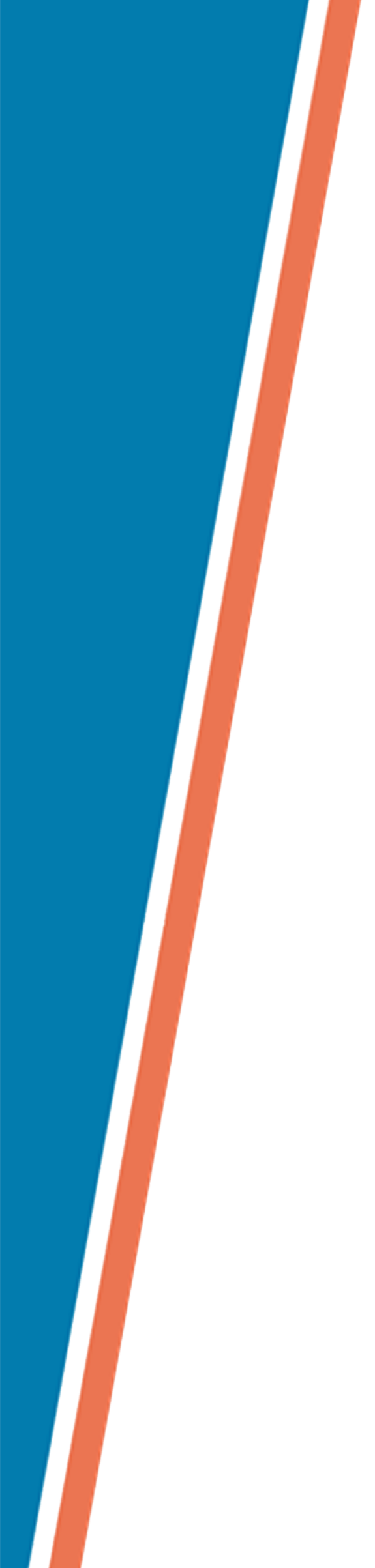 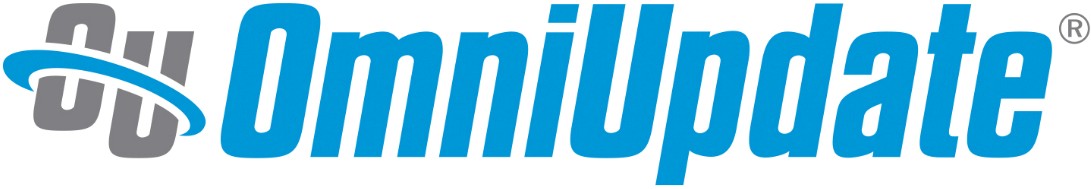 Sample Training OutlineOn-Site Training OutlineHands-on ActivitiesUse DirectEdit link to log into pageLog in as a level 6 user with an approver enforced

Login - DirectEdit:  Video:  9:08
https://support.omniupdate.com/learn-ou-campus/interface/index.html#loggingin

Overview:  The DirectEdit link is a link on every page that you can click on to log into OU Campus. When you log in with the DirectEdit link, you immediately see the edit mode of the page with the link you used to log in.

DirectEdit link for Grossmont and Cuyamaca is the copyright in the footer of every page
Quick tour of the interface

Video:  https://vimeo.com/160636971
9:04 minutesGlobal Navigation Bar + Breadcrumb
https://support.omniupdate.com/learn-ou-campus/interface/index.htmlPage Actions ToolbarQuick Search
Video:  2:55 minutes
https://support.omniupdate.com/learn-ou-campus/interface/global-search.html


Enter a page’s editable region using JustEdit
Edit page:  https://support.omniupdate.com/learn-ou-campus/pages-files/edit/index.html
Discuss basic WYSIWYG functions
Editing content with WYSIWYG editor -  Video:  11:58
https://vimeo.com/161858090Basic text formattingHeadingsSpellcheckAddling links to demonstrate Dependency Manager

Dependency Manager:  
https://support.omniupdate.com/learn-ou-campus/pages-files/manage/dependency-manager.html

Dependency Tag Info Gadget:
https://support.omniupdate.com/learn-ou-campus/gadgets/dependency-tag-info.html
Video: 6::10:

Interior link

Insert/edit links

https://support.omniupdate.com/learn-ou-campus/pages-files/edit/wysiwyg/insert-edit-link.html
External LinkLink to sample document/file
Adding images – dependency manager again!SnippetsShow off some of the pre-made snippetsAssetsDemonstrate adding an asset to a pageDemo keyboard shortcutsSave and exit the regionPage Properties tabDiscuss Page ParametersRemindersVersionsCreate a backupCompare versionsRevertPage checkSend the page for approvalDiscuss some useful gadgetsChecked-Out ContentSnippets/ImagesOthers---BREAK TIME---Quick Recap of the first part of trainingCheck in for Q&ALog in as the approver for my level 6 userEnd up on the dashboardShow dashboard gadgetsShow Workflow screenNavigate to page sent for approvalPublish and approve pageMention declining a page, scheduling publishesCreating new pagesCreate a page using standard “interior page” templateHighlight other page layout options (landing page, other special interior pages) if desiredNavigationHow navigation is editedPublishing _nav.inc filesDemonstration of nesting navigationCreating new sectionsUploading filesMaking new empty foldersDiscuss best practices for where files need to be uploadedImages?Documents?Show image editorMiscellaneous topicsOther files, such as _propsGeneral best practices you want me to cover?End-user guide Add-OnFinal Q&A and wrap-up